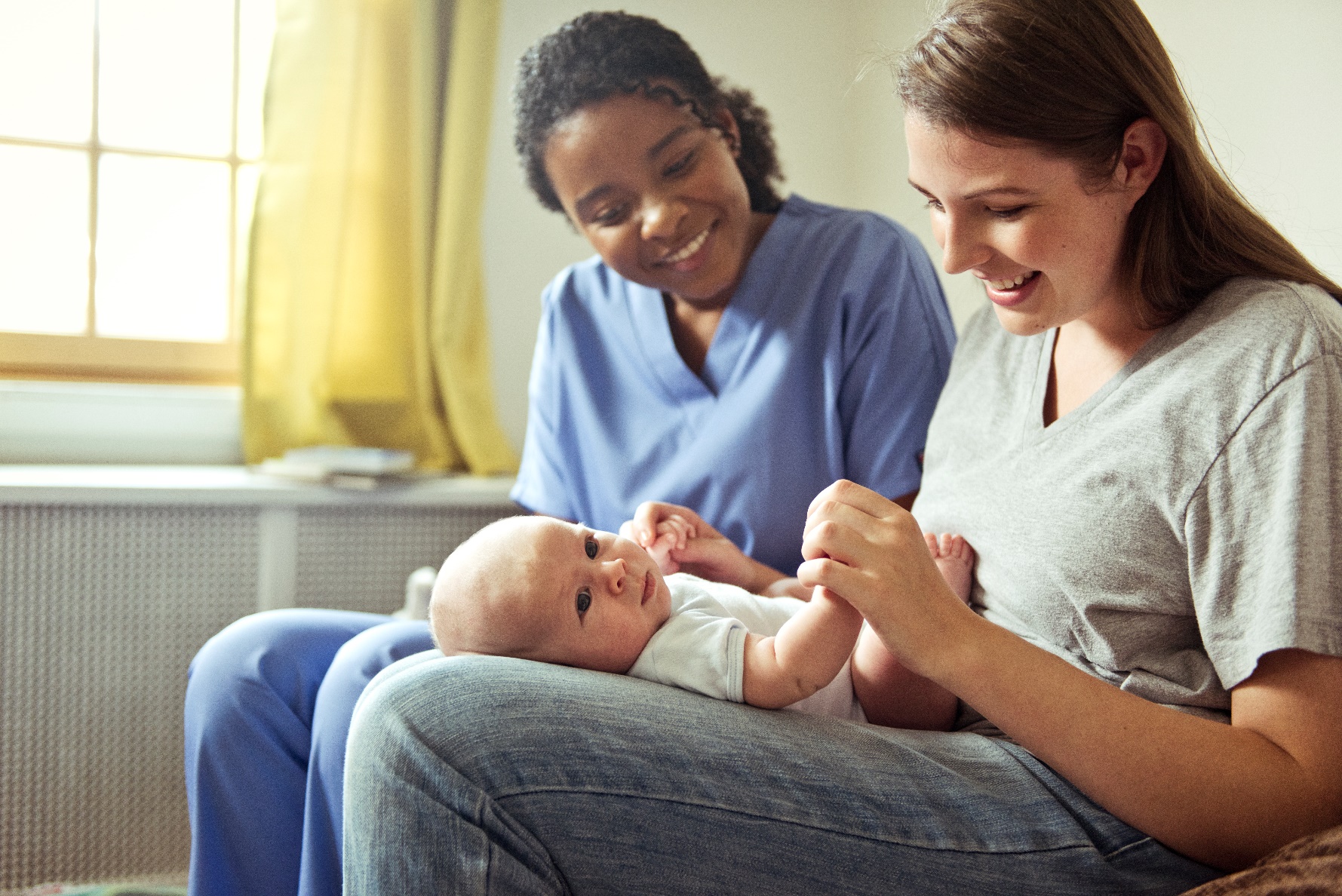 Nurse home visitors are the bedrock of your Nurse-Family Partnership® (NFP) program. By thoughtfully and deliberately recruiting and hiring your staff, you can ensure that your program remains strong for years to come and that your clients get the best possible NFP experience. A successful Nurse-Family Partnership program hinges on nurses’ respect and value for clients from low-income, diverse populations. These nurses need to be comfortable initiating, working independently, and asking for what they need. They will use their challenges and those of their teammates as opportunities for growth. 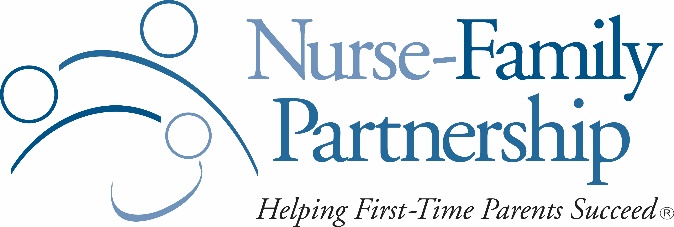 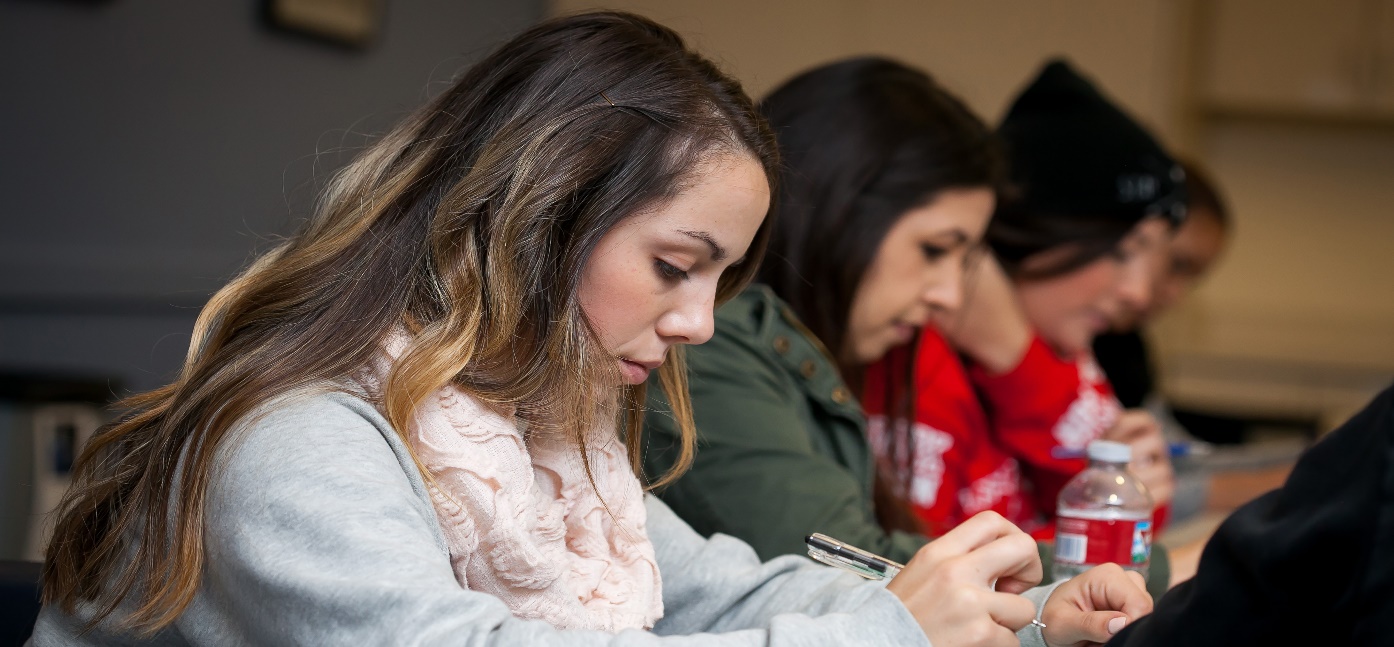 Hiring Strong StaffWhen recruiting staff, it is essential to find the right mix of values and experience. A clear understanding of the values of Nurse-Family Partnership is key to your success. It will allow you to match your staff appropriately. Anticipating and planning for continued professional development – both time and money – is also essential.What is the potential impact of hiring a nurse with the skills, education, knowledge and attributes necessary for Nurse-Family Partnership, particularly as it relates to client retention? What challenges could you foresee with hiring a nurse who does not possess the skill, education, knowledge and attributes for your program?What desirable qualities are you looking for in candidates? How will these be reflected in the job description posted for recruitment purposes? The administrative assistant is an integral part of every Nurse-Family Partnership team. In hiring the administrative assistant, how do you plan on using them to support the agency in addition to data entry? 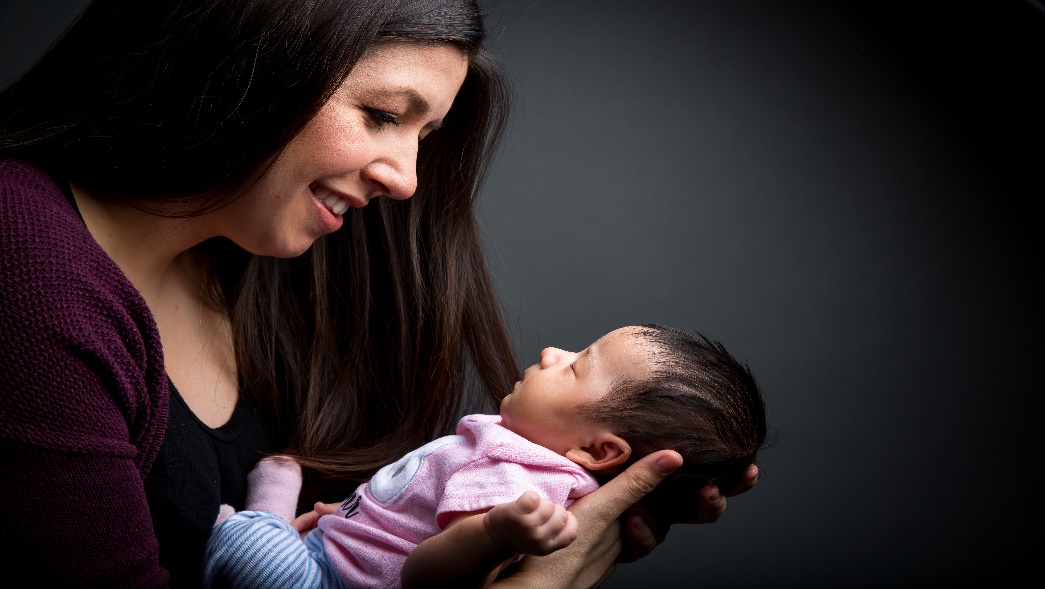 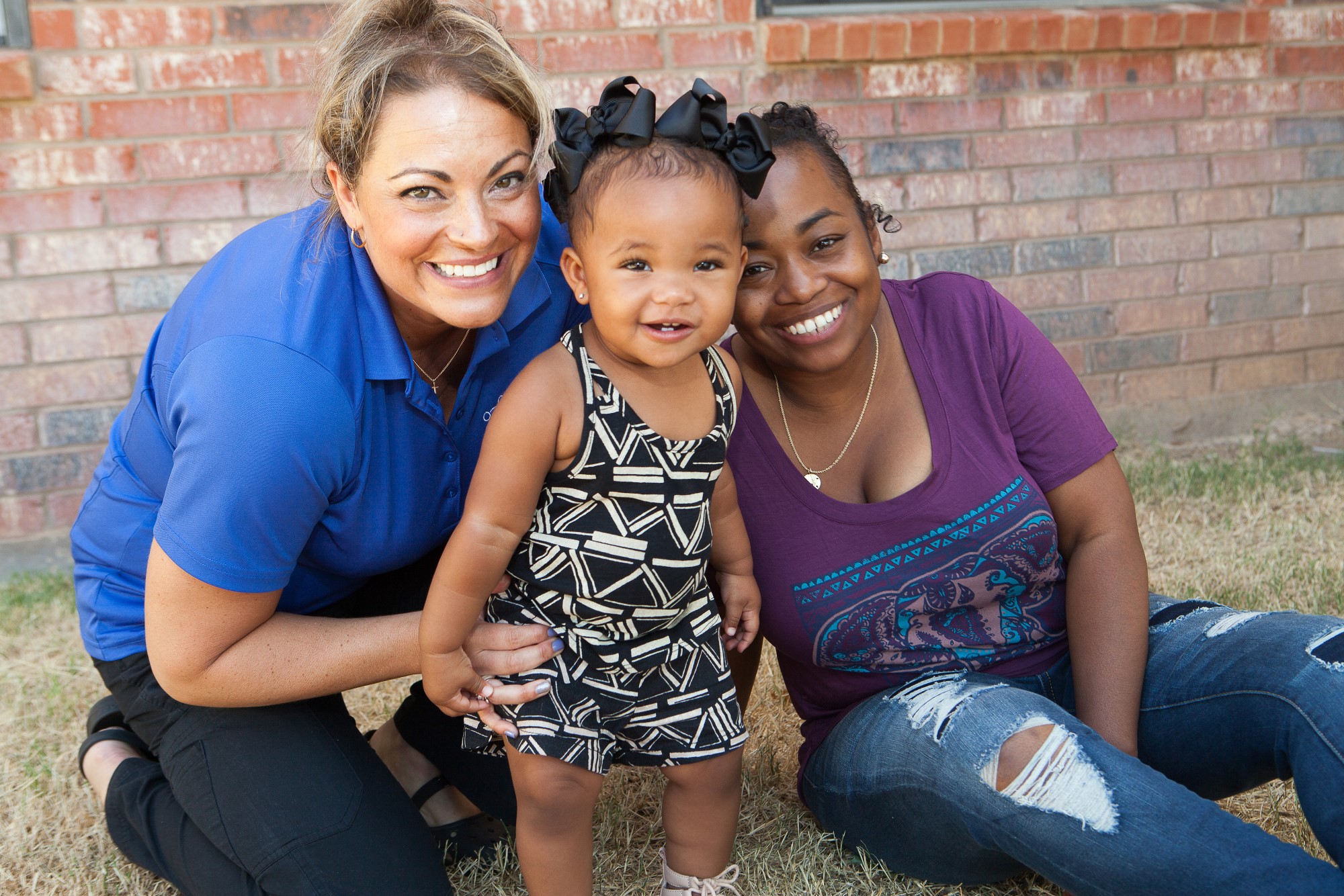 Considering Your Program’s NeedsEach community has a linguistic and cultural make up that should inform your hiring practices and priorities. In order to reach moms that need the program, your agency may need to hire bilingual nurses or provide interpreter services for families who do not speak English or have limited English proficiency (LEP).If you expect to serve minority and/or specific cultural groups or non-English speakers, please describe your capabilities and plans to engage and serve those populations. Please describe your relationship with minority nursing organizations, and how you might use them as a resource in your hiring process.If your agency will need to recruit bilingual staff, where will you advertise those positions? What has been your experience in hiring bilingual/bicultural staff?If you plan on using an interpreter, how will you ensure that interpreters are competent to interpret accurately?Timeline for Recruitment & HiringGoing through the recruitment and hiring process can sometimes take weeks. Even after new NFP nurses are hired, there is additional education required that will keep them from immediately seeing clients. Things to consider for your orientation process:Introduce personnel to colleagues, NFP staff and partners.Share an organizational chart to show where in the organization your program fits.Provide clarity around office access hours, the phone system, printer locations, supplies and processes.Be sure to cover policies including: time reporting, travel and reimbursement, leave requests, safety protocols, etc.How will you work through your agencies hiring process to get positions posted? What are the restrictions? What things could possibly cause delays in your hiring process?Use the following chart to estimate how long recruitment, hiring, and education will take for nurses.Competitive HiringMany nurses will have multiple employment opportunities available to them. Thinking through what you can offer potential candidates to make your program a more competitive place to work will help facilitate recruitment and will increase the likelihood that you are successful in hiring the best possible candidates. Please provide your agency’s salary ranges for each NFP role, along with competitive compensation packages for nurses with these qualifications in your geographic area. Please indicate your source of information for market estimates and include pay for both hospital and community health services (CHS).If there is a difference between your agency’s pay ranges and the open market, what are your initial thoughts for how to best recruit and retain qualified personnel? Staffing Transitions & Contingency PlanningStaff members will transition from time to time for any number of reasons. When such transitions happen, it’s important that you are prepared to backfill the position as quickly as possible so that you can maintain service to families without overburdening your remaining staff. What is the plan for managing families during staffing transitions (vacancies, Leave of absence)?What steps would your agency take in the event of funding cuts or hiring freezes to continue filling NFP positions?If you have long term, level grant funding, how could you get creative to ensure that you have competitive salaries?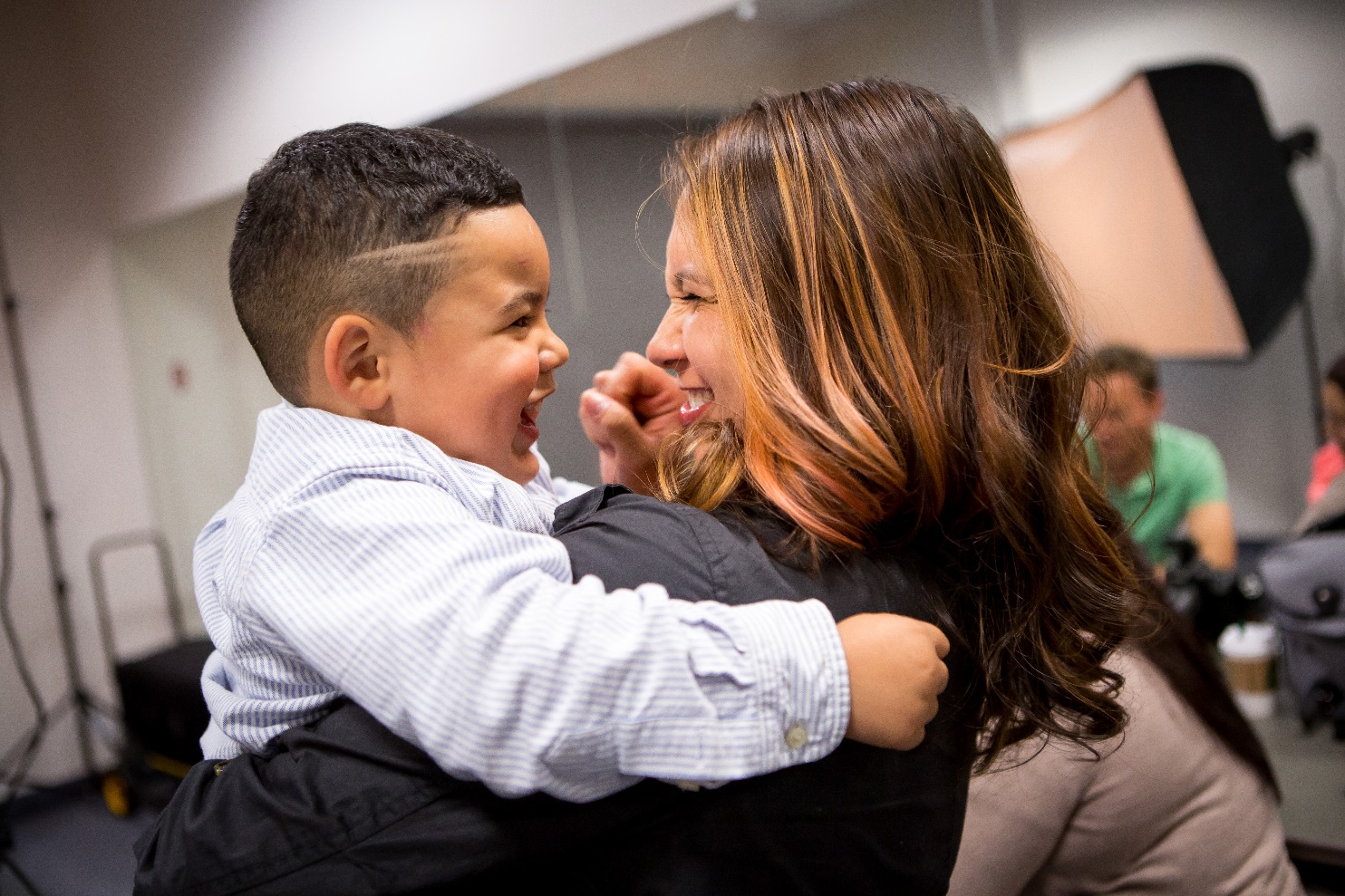 ACTIONTIME ESTIMATE (in days or weeks)Position ApprovalPosition PostingRecruitmentInterviewing and hiringOffer acceptance to start dateApproval for Travel to Nursing Education Agency OrientationNFP RoleNFP Salary RangeLocal Salary – HospitalLocal Salary – Community Health ServicesNurse Home VisitorNurse SupervisorData-Entry/Support StaffInformation Source